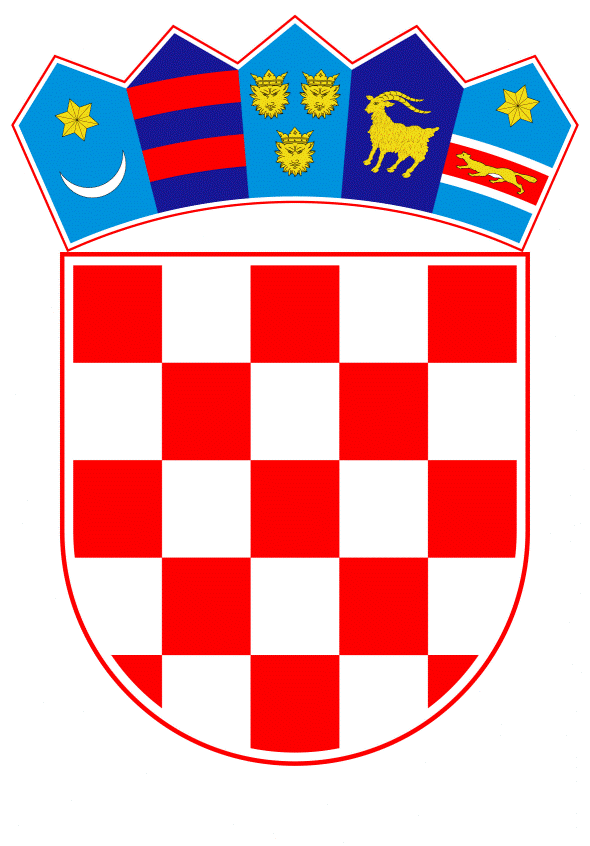 VLADA REPUBLIKE HRVATSKEZagreb, 18. ožujka 2021.______________________________________________________________________________________________________________________________________________________________________________________________________________________________Banski dvori | Trg Sv. Marka 2 | 10000 Zagreb | tel. 01 4569 222 | vlada.gov.hrPRIJEDLOGNa temelju članka 31. stavka 2. Zakona o Vladi Republike Hrvatske („Narodne novine“, br. 150/11., 119/14., 93/16. i 116/18.) i članka 56. stavka 4. Zakona o zaštiti okoliša („Narodne novine“, br. 80/13., 153/13., 78/15., 12/18. i 118/18.), a u vezi s člancima 17. i 23. Uredbe o izradi i provedbi dokumenata Strategije upravljanja morskim okolišem i obalnim područjem („Narodne novine“, br. 112/14., 39/17. i 112/18.), Vlada Republike Hrvatske je na sjednici održanoj _______ 2021. donijelaO D L U K Uo donošenju Akcijskog programa Strategije upravljanja morskim okolišem i obalnim područjem: Sustav praćenja i promatranja za stalnu procjenu stanja Jadranskog mora (2021.-2026.)I.Donosi se Akcijski program Strategije upravljanja morskim okolišem i obalnim područjem: Sustav praćenja i promatranja za stalnu procjenu stanja Jadranskog mora (2021.-2026.); (u daljnjem tekstu Sustav praćenja i promatranja), u tekstu koji je Vladi Republike Hrvatske dostavilo Ministarstvo gospodarstva i održivog razvoja aktom, KLASA: 351-01/20-13/02, URBROJ: 517-07-4-21-28, od 2. ožujka 2021. II.Zadužuje se Ministarstvo gospodarstva i održivog razvoja da Vladi Republike Hrvatske dostavi šestogodišnje izvješće o ispunjavanju obveza iz Sustava praćenja i promatranja.III.Financijska sredstva za provedbu Sustava praćenja i promatranja osigurana su u Državnom proračunu Republike Hrvatske za 2021. godinu i projekcijama za 2022. i 2023. godinu na razdjelu Ministarstva gospodarstva i održivog razvoja, na poziciji A905019 Referentni centar za tematsko područje more i stalni Sustav praćenja i promatranja Jadrana, za 2021. godinu u iznosu od 3.966.000 kuna, za 2022. godinu u iznosu od 4.451.300 kuna i za 2023. godinu u iznosu od 4.655.000 kuna.IV.Sustav praćenja i promatranja objavit će se na mrežnim stranicama Ministarstva gospodarstva i održivog razvoja.V.Danom stupanja na snagu ove Odluke stavlja se izvan snage Odluka o donošenju Akcijskog programa strategije upravljanja morskim okolišem i obalnim područjem: Sustav praćenja i promatranja za stalnu procjenu stanja Jadranskog mora („Narodne novine“, broj 153/14.). VI.Ova Odluka stupa na snagu danom donošenja, a objavit će se u „Narodnim novinama“.KLASA;URBROJ:Zagreb,___________2021.PREDSJEDNIKmr. sc. Andrej PlenkovićO B R A Z L O Ž E NJ EPravni temelj za donošenje Akcijskog programa Strategije upravljanja morskim okolišem i obalnim područjem: Sustav praćenja i promatranja za stalnu procjenu stanja Jadranskog mora (2021.-2026.) (u daljnjem tekstu: Sustav praćenja i promatranja) sadržan je u članku 56. stavku 4. Zakona o zaštiti okoliša („Narodne novine“, br. 80/13, 153/13, 78/15, 12/18 i 118/18), a u vezi sa člancima 17. i 23. Uredbe o izradi i provedbi dokumenata Strategije upravljanja morskim okolišem i obalnim područjem („Narodne novine“, br. 112/14, 39/17 i 112/18). Istim je propisano da akcijske programe Strategije na prijedlog Ministarstva donosi Vlada Republike Hrvatske.Navedenim dokumentom zamjenjuje se postojeći „Sustav praćenja i promatranja za stalnu procjenu stanja Jadranskog mora“ kojeg je Vlada Republike Hrvatske usvojila 2014. godine donošenjem Odluke o donošenju Akcijskog programa Strategije upravljanja morskim okolišem i obalnim područjem: Sustav praćenja i promatranja za stalnu procjenu stanja Jadranskog mora („Narodne novine“, br. 153/14). Obveza izrade Sustava praćenja i promatranja proizlazi iz članka 11. i članka 17. Okvirne direktive o pomorskoj strategiji 2008/56/EZ prenesenih člankom 17. i člankom 23. Uredbe kojima se propisuje izrada akcijskog programa Sustava praćenja i promatranja i obveza ažuriranja Sustava praćenja i promatranja svakih šest godina od njegovog prvog utvrđivanja.Sustav praćenja i promatranja odnosi se na morski okoliš i obalno područje pod suverenitetom Republike Hrvatske, odnosno u kojima Republika Hrvatska ostvaruje suverena prava i jurisdikciju, a obuhvaća praćenje kriterija/pokazatelja 11 kvalitativnih deskriptora dobrog stanja morskog okoliša uključujući područja: biološke raznolikosti (D1), stranih vrsta (D2),  ribarstva (D3), hranidbenih mreža (D4), eutrofikacije (D5), cjelovitosti morskog dna (D6), hidrografskih/oceanoloških uvjeta (D7), koncentracije onečišćujućih tvari (D8),  onečišćujuće tvari u morskim organizmima  koji se koriste za prehranu (D9), morskog otpada (D10) i unos energije i podvodne buke (D11). Podaci koji se prikupljanju kroz navedeni sustav koriste se za potrebe praćenja stanja morskog okoliša i ostvarivanje ciljeva za postizanje dobrog stanja morskog okoliša.Sustav praćenja i promatranja je izrađen uvažavajući Odluku Komisije 2017/848/EU o utvrđivanju kriterija i metodoloških standarda za dobro stanje okoliša morskih voda, kao i specifikacija i standardiziranih metoda za praćenje i procjenu stanja te o stavljanju izvan snage Odluke 2010/477/EU koja predstavlja osnovni stručno-tehnički dokument u donošenju i ažuriranju svih elemenata morskih strategija, a kao osnova za ažuriranje korišteni su ažurirani pripremni dokumenti Strategije (Početna procjena, Skup značajki dobrog stanja okoliša i Skup ciljeva u zaštiti morskog okoliša) objedinjeni u dokumentu „Ažuriranje dokumenata Strategije upravljanja morskim okolišem i obalnim područjem temeljem obveza iz čl. 8, čl. 9. i čl. 10. Okvirne direktive o pomorskoj strategiji 2008/56/EZ“ usvojenom 31. listopada 2019. godine Zaključkom Povjerenstva za koordinaciju izrade i provedbe dokumenata Strategije upravljanja morskim okolišem i obalnim područjem. Sustav praćenja i promatranja provodi Referentni centar za more kao stručno tijelo uspostavljeno Odlukom Vlade Republike Hrvatske o Referentnom centru za more („Narodne novine“, broj 91/18) i uređeno Pravilnikom o Referentnom centru za more („Narodne novine“, broj 76/17). Sredstva za provedbu osiguravaju se u Državnom proračunu na poziciji Ministarstva gospodarstva i održivog razvoja A905019 Referentni centar za tematsko područje more i stalni Sustav praćenja i promatranja Jadrana.Sukladno članku 31. stavku 2. Zakona o Vladi Republike Hrvatske („Narodne novine“, br. 150/11, 119/14, 93/16 i 116/18), članku 56. stavku 4. Zakona o zaštiti okoliša („Narodne novine“, br. 80/13, 153/13, 78/15, 12/18 i 118/18) a u vezi s člankom 17. i člankom 23. Uredbe o izradi i provedbi dokumenata Strategije upravljanja morskim okolišem i obalnim područjem („Narodne novine“, br. 112/14, 39/17 i 112/18), Vlada Republike Hrvatske Odlukom donosi Akcijski program Strategije upravljanja morskim okolišem i obalnim područjem: Sustav praćenja i promatranja za stalnu procjenu stanja Jadranskog mora (2021.-2026.).Predlagatelj:Ministarstvo gospodarstva i održivog razvojaPredmet:Prijedlog odluke o donošenju Akcijskog programa Strategije upravljanja morskim okolišem i obalnim područjem: Sustav praćenja i promatranja za stalnu procjenu stanja Jadranskog mora (2021.-2026.)